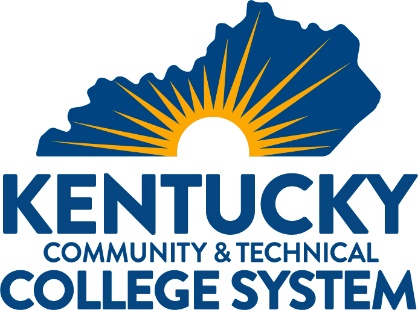 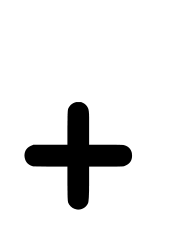 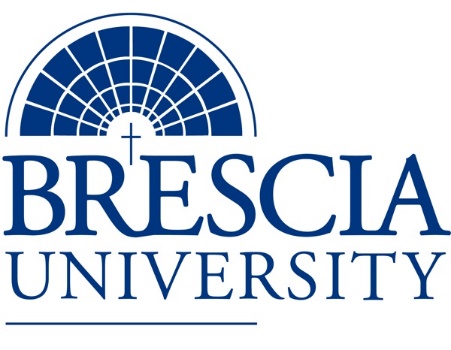 TRANSFER PATHWAY GUIDEAssociate of Applied Science to Bachelor in Integrated Studies Dental Hygiene, 5106027019OverviewCompletion of the following curriculum will satisfy the requirements for Associates of Applied Science at the Kentucky Community and Technical College System and leads to a Bachelor’s Degree at Brescia University. Admission RequirementsOfficial transcript from all schools attended.  Combined grade point of average of a 2.0 or higher.Degree RequirementsStudents can apply to Brescia University at: https://www.brescia.edu/apply/ For any questions or additional information on tuition, deadlines, or start dates, please email BUconnections@brescia.eduGeneral Transfer RequirementsBrescia University can accept up to 77 hours of transfer credit from KCTCS from their associate of applied science for courses where a student made a grade of C or above.KCTCS AAS TO BU’s Bachelor Degree CHECKLIST Kentucky Community and Technical College SystemCategory 1: KCTCS General Education Core Requirements (29 hours)*World History is required at Brescia University. If not taken at KCTCS, will need to be taken at Brescia. Category 2: KCTCS Technical and Support Component (39 hours)BRESCIA UNIVERSITYMajor Requirements for Integrated Studies, Emphasis in BusinessUpdated: {8-26-2020}KCTCS CourseCourse or CategoryCredits{Institution}
CourseCompletedENG 101Writing I3COM 181Basic Public Speaking3PSY 110General Psychology3SOC 101Introduction to Sociology 3BIO 137Human Anatomy & Physiology I 4BIO 139Human Anatomy & Physiology II4BIO 225 OR BIO 226Medical Microbiology OR Principles of Microbiology3-4Quantitative Reasoning Course at AA/AS Level 3Heritage/Humanities Course*3Subtotal General Education Core Courses29KCTCS CourseCourse or CategoryCredits{Institution}
CourseCompletedDHP 120Dental Hygiene I 4DHP 122Dental Nutrition 2DHP 123Oral Biology 2DHP 124Materials in Dentistry 2DHP 130Dental Hygiene II 3DHP 132Oral Pathology and Pharmacology 4DHP 135Dental Radiology  3DHP 136Periodontics I 2DHP 220Dental Hygiene III 3DHP 222Special Needs Patients 3DHP 226Periodontics II 2DHP 229Local Anesthesia and Nitrous Oxide Sedation 2DHP 230Dental Hygiene IV 3DHP 235Principles of Practice 1DHP 238Community Dental Health 3Subtotal AAS Technical Courses39Brescia University CourseCourse NameCredits{Institution} CourseTaken at KCTCSEng 102Writing II3Eng 201Intro to Fiction3CS 105Office Applications3Spn 101 GER Foreign Language3Drm 325Oral Interpretation (GER UD Fine Arts)3Eng 341 or 342GER UD Literature3Phl 346 Business Ethics (GER UD Philosophy)3Th 318Faith & Justice (GER UD Theology)3BAd 301Business Law 3BAd 405Management Information Systems3BAd 410Public Regulation of Business3Mgt 306Management Concepts3Mkt 307Marketing Concepts3BAd 418 Quantitative Methods for Business3Mgt 315 Personnel/Human Resource Management3IS 499Sr. Capstone (Final Paper Required)3SW 310 Social Issues and Diversity (UD Elective)3Mgt 308Organizational Behavior (Or another UD Elective)3Eco 201Principles of Economics I (or another Free Elective)3Eco 202Principles of Economics II (or another Free Elective)3Subtotal BRESCIA Credit Hours60Total Baccalaureate Degree Credit Hours128